Apprentice Youth Researcher – LondonPlease complete the following questions and upload your answers when completing the online application form.For further assistance, please contact recruitment@stchris.org.uk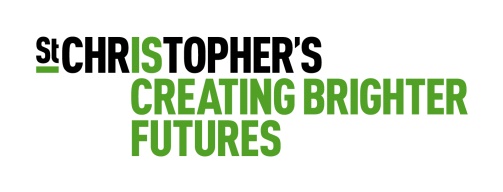 **300 word limit**300 word limit** Select typed answer that you want to count. The status bar displays the number of words in the selection. For example, the image below 250/737 means that the selection accounts for 250 words of the total number of words in the document, 737.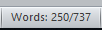 Question one- Please tell us about your understanding of the issues affecting young people growing up in care and the impact that such challenges have on the lives of care experienced young people.Question two – 2.	How do you think the Staying Close project may best be able to support care experienced young people, either directly or through working with the adults around them?